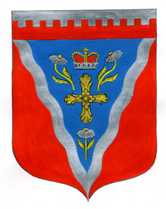 Администрациямуниципального образования Ромашкинское сельское поселениемуниципального образования Приозерский муниципальный районЛенинградской областиП О С Т А Н О В Л Е Н И Еот  08  ноября 2021 года                                                                                                      № 230                              «Об утверждении  Реестра мест (площадок) накопления твердых коммунальных отходов и отдельно стоящих контейнеров для временного хранения твердых коммунальных отходов на территории муниципального образования Ромашкинское сельское поселение муниципального образования Приозерский муниципальный район Ленинградской области»В целях обеспечения охраны окружающей среды и здоровья человека на  территории сельского поселения, в соответствии с Федеральным законом от 06.10.2003 № 131-ФЗ «Об общих принципах организации местного самоуправления в Российской Федерации», в соответствии с санитарными правилами и нормами СанПиН 42-128-4690-88 «Санитарные правила содержания территорий населенных мест»,  руководствуясь Уставом МО Ромашкинское сельское поселение и Правилами санитарного содержания территории МО Ромашкинское сельское поселение, утвержденных решением  Совета депутатов от 25.08.2015 № 47,  на основании сложившейся застройки территории и по результатам выездного заседания комиссии по определению мест размещения контейнерных площадок и отдельно стоящих контейнеров для сбора ТКО от 12.05.2021 года, а так же протеста Приозерской городской прокуратуры от 25.10.2021 года №7-55-2021   администрация МО Ромашкинское сельское поселение ПОСТАНОВЛЯЕТ:Утвердить Реестр мест (площадок) накопления твердых коммунальных отходов и отдельно стоящих контейнеров для временного хранения твердых коммунальных отходов на территории муниципального образования Ромашкинское сельское поселение муниципального образования Приозерский муниципальный район Ленинградской области, путем внесения дополнительных мест размещения в соответствие с Приложением.Признать утратившим силу Постановление администрации МО Ромашкинское сельское МО Приозерский муниципальный район Ленинградской области от 19.05.2021 года №130 «О внесении  изменений в Реестр размещения контейнерных площадок и отдельно стоящих контейнеров для временного хранения твердых коммунальных отходов на территории муниципального образования Ромашкинское сельское поселение».  Настоящее Постановление подлежит обязательному опубликованию на сайте муниципального образования www.ромашкинское.рф.Настоящее Постановление вступает в законную силу со дня его подписания.Контроль за исполнением возложить на заместителя главы администрации. Глава администрации                                                                                  С.В. Танков            (813) 79-99-643Разослано; дело -2, прокуратура -1, администратор сайта- 1Приложение № 1к постановлению администрацииМО Ромашкинское сельское поселениеот 08 ноября  2021 года № 230Реестрмест (площадок) накопления твердых коммунальных отходов и отдельно стоящих контейнеров для временного хранения твердых коммунальных отходов на территории муниципального образования Ромашкинское сельское поселение муниципального образования Приозерский муниципальный район Ленинградской областиНахождение места (площадки) накопления твердых коммунальных отходовНахождение места (площадки) накопления твердых коммунальных отходовНахождение места (площадки) накопления твердых коммунальных отходовНахождение места (площадки) накопления твердых коммунальных отходовНахождение места (площадки) накопления твердых коммунальных отходовНахождение места (площадки) накопления твердых коммунальных отходовНахождение места (площадки) накопления твердых коммунальных отходовТехнические характеристики места (площадки) накопления твердых коммунальных отходовТехнические характеристики места (площадки) накопления твердых коммунальных отходовТехнические характеристики места (площадки) накопления твердых коммунальных отходовТехнические характеристики места (площадки) накопления твердых коммунальных отходовТехнические характеристики места (площадки) накопления твердых коммунальных отходовТехнические характеристики места (площадки) накопления твердых коммунальных отходовТехнические характеристики места (площадки) накопления твердых коммунальных отходовТехнические характеристики места (площадки) накопления твердых коммунальных отходовТехнические характеристики места (площадки) накопления твердых коммунальных отходовСобственник места (площадки) накопления твердых коммунальных отходовСобственник места (площадки) накопления твердых коммунальных отходовСобственник места (площадки) накопления твердых коммунальных отходовСобственник места (площадки) накопления твердых коммунальных отходовСобственник места (площадки) накопления твердых коммунальных отходовСобственник места (площадки) накопления твердых коммунальных отходов№ п/пПосёлокУлицаДомКорпусКоординатыКоординатыКадастровый номерТип площадки (павильон, открытый)Площадь, кв.м.Тип подстилающей поверхностиОграждениеНавесВид отходов (ТКО, КГО и др.)Информация о контейнере, бункере        Информация о контейнере, бункере        Информация о контейнере, бункере        Наименование (для юридических лиц), Ф.И.О. (для индивидуальных предпринимателей и физических лиц)   Фактический адрес (для юридических лиц)   Адрес регистрации по месту жительства (для индивидуальных предпринимателей и физических лиц)   ОГРН (для юридических лиц и индивидуальных предпринимателей)   Серия, номер и дата выдачи паспорта (для физических лиц)   Контактный телефон, Адрес электронной почты   Вид объекта, территории (части территории) городского округа № п/пПосёлокУлицаДомКорпусXYКадастровый номерТип площадки (павильон, открытый)Площадь, кв.м.Тип подстилающей поверхностиОграждениеНавесВид отходов (ТКО, КГО и др.)КоличествоОбъем (м3)ПравообладательНаименование (для юридических лиц), Ф.И.О. (для индивидуальных предпринимателей и физических лиц)   Фактический адрес (для юридических лиц)   Адрес регистрации по месту жительства (для индивидуальных предпринимателей и физических лиц)   ОГРН (для юридических лиц и индивидуальных предпринимателей)   Серия, номер и дата выдачи паспорта (для физических лиц)   Контактный телефон, Адрес электронной почты   Вид объекта, территории (части территории) городского округа 1Новая ДеревняСосновая (возле водонапорной башни)60.709135 29.676554Открытая18,00бетоннетТКО14АдминистрацияАдминистрация МО Ромашкинское сельское поселение  п. Ромашки ул. Новостроек, д.161054700441355,008-813-79-99-555Многоквартиные дома2РомашкиЗеленая160.71868729.709809Открытая18,00бетонметаллнетТКО16АдминистрацияАдминистрация МО Ромашкинское сельское поселение  п. Ромашки ул. Новостроек, д.161054700441355,008-813-79-99-555Магазины, многоквартиные дома, частный сектор3РомашкиНовостроек1060.7173629.808315Открытая18,00бетонметаллнетТКО16УК МКДООО "Верис"п. Сосново, ул. Механизаторов, д. 1111547040010558-813-79-64-589Многоквартиные дома3РомашкиНовостроек1060.7173629.808315Открытая18,00бетонметаллнетТКО16УК МКДООО "Верис"п. Сосново, ул. Механизаторов, д. 1111547040010558-813-79-64-589Многоквартиные дома4РомашкиНовостроек560.71646829.805783Открытая18,00бетонметаллнетТКО16УК МКДООО "Верис"п. Сосново, ул. Механизаторов, д. 1111547040010558-813-79-64-589Многоквартиные дома5РомашкиСоветская160.71937629.804534Открытая18,00бетонметалл нетТКО16УК МКДООО "Верис"п. Сосново, ул. Механизаторов, д. 1111547040010558-813-79-64-589Многоквартиные дома5РомашкиСоветская160.71937629.804534Открытая18,00бетонметалл нетТКО16УК МКДООО "Верис"п. Сосново, ул. Механизаторов, д. 1111547040010558-813-79-64-589Многоквартиные дома6РомашкиРечная(напротив м-на ИП Адамчук Е.А.)60.71322829.798304Открытая18,00бетонметаллнетТКО16АдминистрацияАдминистрация МО Ромашкинское сельское поселение  п. Ромашки ул. Новостроек, д.1610547004413558-813-79-99-555Многоквартиные дома7РомашкиПляж60.70834429.797062Открытая18,00бетонметаллнетТКО14АдминистрацияАдминистрация МО Ромашкинское сельское поселение  п. Ромашки ул. Новостроек, д.1610547004413558-813-79-99-555Отдыхающие8ПонтонноеРучейковая960.70391429.842612Открытая10,00бетонметаллнетТКО14АдминистрацияАдминистрация МО Ромашкинское сельское поселение  п. Ромашки ул. Новостроек, д.1610547004413558-813-79-99-555Офисные помещения9ПонтонноеРучейковая1160.70547529.84341Открытая18,00бетонметаллнетТКО14АдминистрацияАдминистрация МО Ромашкинское сельское поселение  п. Ромашки ул. Новостроек, д.1610547004413558-813-79-99-555Магазины, многоквартиные дома, частный сектор9ПонтонноеМолодежная1260.7024130.846634Открытая18,00бетонметаллнетТКО41,1УК МКДООО "Верис"п. Сосново, ул. Механизаторов, д. 1111547040010558-813-79-64-589Магазины, многоквартиные дома, частный сектор11ЛососевоОкунёвая1460.69580429.979664Открытая18,00бетонметаллнетТКО14АдминистрацияАдминистрация МО Ромашкинское сельское поселение  п. Ромашки ул. Новостроек, д.1610547004413558-813-79-99-555Магазины, многоквартиные дома, частный сектор11ЛососевоНижняя Ключевая(прокат лодок)60.69438729.985659Открытая18,00бетонметаллнетТКО16АдминистрацияАдминистрация МО Ромашкинское сельское поселение  п. Ромашки ул. Новостроек, д.1610547004413558-813-79-99-555Частный сектор13ЛососевоНижняя Ключевая2160.69648229.984527Открытая10,00бетонметаллнетТКО21,1АдминистрацияАдминистрация МО Ромашкинское сельское поселение  п. Ромашки ул. Новостроек, д.1610547004413558-813-79-99-555Частный сектор13ЛосевоТургостиница160.68015829.002105Открытая18,00бетонметаллнетТКО21,1АдминистрацияАдминистрация МО Ромашкинское сельское поселение  п. Ромашки ул. Новостроек, д.1610547004413558-813-79-99-555Частный сектор15ЛосевоТургостиница2760.67877330.000655Открытая18,00бетонбетоннетТКО21,1УК МКДООО "Верис"п. Сосново, ул. Механизаторов, д. 1111547040010558-813-79-64-589Многоквартиные дома15ЛосевоСтарая60.67757029.994880Открытая10,00бетонметаллнетТКО14АдминистрацияАдминистрация МО Ромашкинское сельское поселение  п. Ромашки ул. Новостроек, д.1610547004413558-813-79-99-555Частный сектор15ЛосевоЖелезнодорожная760.68261830.007008Открытая18,00бетонметаллнетТКО16АдминистрацияАдминистрация МО Ромашкинское сельское поселение  п. Ромашки ул. Новостроек, д.1610547004413558-813-79-99-555Частный сектор17СапёрноеПляж (восточная часть)60.72033229.959625Открытая18,00бетоннетТКО16АдминистрацияАдминистрация МО Ромашкинское сельское поселение  п. Ромашки ул. Новостроек, д.1610547004413558-813-79-99-555Отдыхающие, частный сектор17СапёрноеПляж(северная часть)60.72627229.953788Открытая18,00бетоннетТКО16АдминистрацияАдминистрация МО Ромашкинское сельское поселение  п. Ромашки ул. Новостроек, д.1610547004413558-813-79-99-555Отдыхающие, частный сектор 19Сапёрное Школьная  20 (за военторгом)60.71390929.961613Открытая18,00бетонметаллнетТКО16УК МКДООО "Буревестник"п. Саперное, ул. Типанова, д. 18, кв. 4211978470549218-812-509-65-53Магазины, многоквартиные дома, частный сектор19Сапёрное1-я Типанова3660.71305429.967725Открытая18,00бетонметаллнетТКО16УК МКДООО "Буревестник"п. Саперное, ул. Типанова, д. 18, кв. 4211978470549218-812-509-65-53Магазины, многоквартиные дома, частный сектор21СапёрноеШкольная860.70941829.963982Открытая18,00бетонметаллнетТКО16УК МКДООО "Буревестник"п. Саперное, ул. Типанова, д. 18, кв. 4211978470549218-812-509-65-53Магазины, многоквартиные дома, частный сектор21СапёрноеШкольная1260.7117129.963481Открытая18,00бетонметаллнетТКО16УК МКДООО "Буревестник"п. Саперное, ул. Типанова, д. 18, кв. 4211978470549218-812-509-65-53Магазины, многоквартиные дома, частный сектор23СапёрноеТипанова1660.71169529.961455Открытая18,00бетонметаллнетТКО16УК МКДООО "Буревестник"п. Саперное, ул. Типанова, д. 18, кв. 4211978470549218-812-509-65-53Магазины, многоквартиные дома, частный сектор23СапёрноеШкольная360.70911729.961654Открытая18,00бетонметаллнетТКО16УК МКДООО "Буревестник"п. Саперное, ул. Типанова, д. 18, кв. 4211978470549218-812-509-65-53Магазины, многоквартиные дома, частный сектор25СапёрноеЛеншоссе3560.69022829.977001Открытая6,00бетонметаллнетТКО16АдминистрацияАдминистрация МО Ромашкинское сельское поселение  п. Ромашки ул. Новостроек, д.1610547004413558-813-79-99-555Частный сектор25СапёрноеВерхние Горки 460.73693529.934245Открытая18,00бетонметаллнетТКО14АдминистрацияАдминистрация МО Ромашкинское сельское поселение  п. Ромашки ул. Новостроек, д.1610547004413558-813-79-99-555Частный сектор27Сапёрноепер.Богородничий (кладбище)60.70847329.970184Открытая18,00бетоннетТКО14АдминистрацияАдминистрация МО Ромашкинское сельское поселение  п. Ромашки ул. Новостроек, д.1610547004413558-813-79-99-555Посетители кладбища27ШумиловоКруговая60.71218829.993654Открытая18,00бетонметаллнетТКО14АдминистрацияАдминистрация МО Ромашкинское сельское поселение  п. Ромашки ул. Новостроек, д.1610547004413558-813-79-99-555Частный сектор29ШумиловоТихая60.71094530.003576Открытая10,00бетоннетТКО14АдминистрацияАдминистрация МО Ромашкинское сельское поселение  п. Ромашки ул. Новостроек, д.1610547004413558-813-79-99-555Частный сектор29СуходольеОктябрьская760.71361330.030756Открытая18,00бетонметаллнетТКО16УК МКДООО "Верис"п. Сосново, ул. Механизаторов, д. 1111547040010558-813-79-64-589Магазины, многоквартиные дома, частный сектор31СуходольеЦентральная160.714429.036898Открытая18,00бетонметаллнетТКО24УК МКДООО "Верис"п. Сосново, ул. Механизаторов, д. 1111547040010558-813-79-64-589Магазины, многоквартиные дома, частный сектор31СуходольеЛесная460.71576830.034259Открытая18,00бетонметаллнетТКО16УК МКДООО "Верис"п. Сосново, ул. Механизаторов, д. 1111547040010558-813-79-64-589Магазины, многоквартиные дома, частный сектор33СуходольеЦентральная6 60.71571129.032127Открытая18,00бетонметаллнетТКО16УК МКДООО "Верис"п. Сосново, ул. Механизаторов, д. 1111547040010558-813-79-64-589Магазины, многоквартиные дома, частный сектор33СуходольеЦентральная760.71434830.026961Открытая18,00бетонметаллнетТКО16УК МКДООО "Верис"п. Сосново, ул. Механизаторов, д. 1111547040010558-813-79-64-589Магазины, многоквартиные дома, частный сектор35СуходольеЦентральная4160.71458730.027104Открытая10,00бетонметаллнетТКО14УК МКДООО "Верис"п. Сосново, ул. Механизаторов, д. 1111547040010558-813-79-64-589Магазины, многоквартиные дома, частный сектор